Israel Survival Guide Greetings & Courtesies-Shopping & Dining-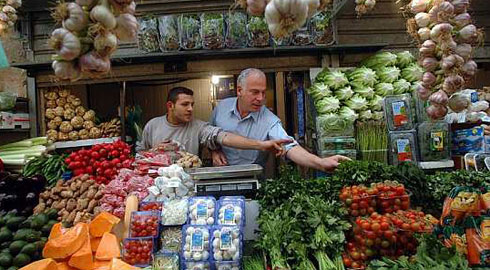 Emergencies-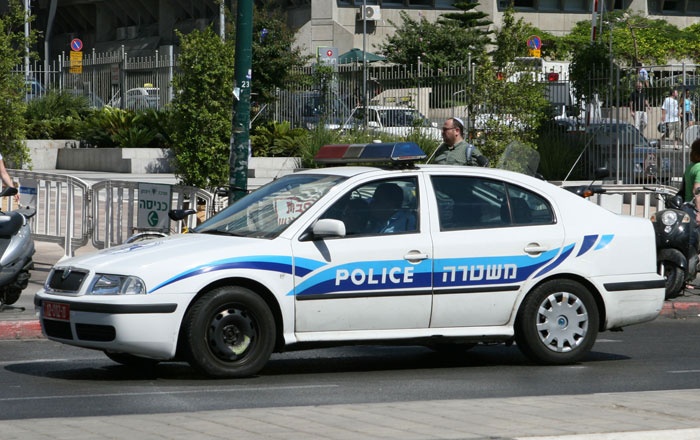 Getting Around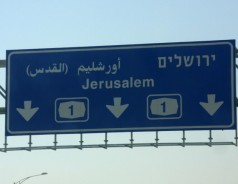 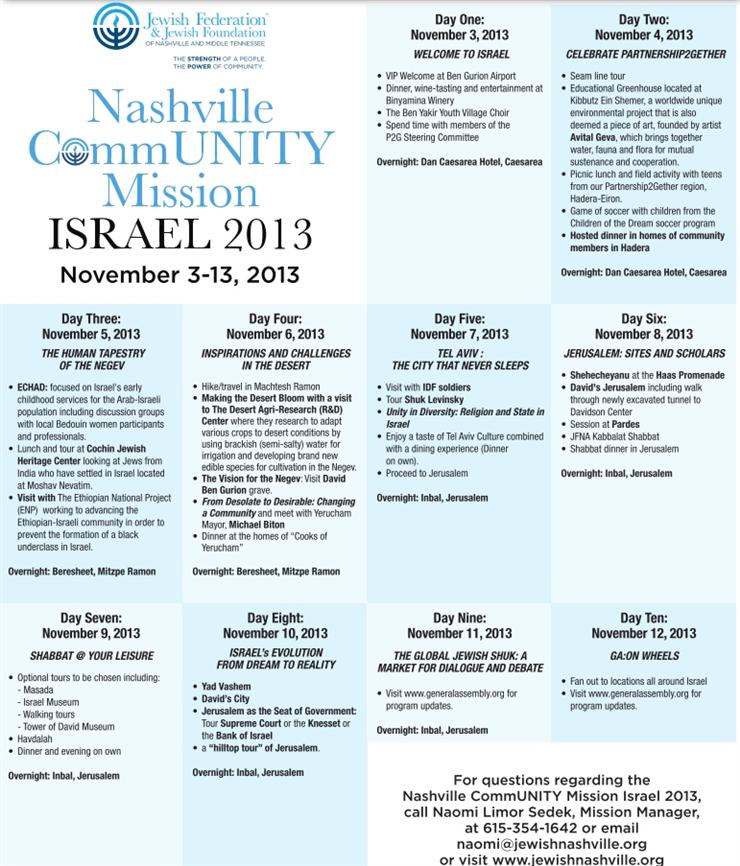 עבריתHow to say it?EnglishשלוםShalomHello, goodbye or peaceאיך קוראים לך/ מה השם שלך?Eich kor’im lecha? (to male)Eich kor’im lach? (to female)What is your name?שמי...Shmi…My name is…מה שלומך?Ma shlomcha? (to male)Ma shlomech? (to female)How are you? מה נשמע?מה קורה?מה המצב?Ma nishma?Ma kore?Ma hamatzav?What’s up?הכל טובHakol tovAll goodמצוייןMetzuyanExcellentהכל בסדרHakol besederEverything is fine ככה ככהKacha kacha   So-so, neither good nor badלא טוב/ לא משהוLo tov/ Lo mashuNot goodבוקר טובBoker tovGood morningערב טובErev tovGood eveningלילה טובLayla TovGood nightלהתראותLehitra’otSee you soonתודהTodaThank youסליחהSlichaExcuse me/ I’m sorry   בבקשהBevakashaPlease/You’re welcomeבתאבוןBete’avonBon appetitעבריתHow to say it?Englishיש לך...?Yesh lecha…? (to male)Yesh lach…? (to female)Do you have…??כמה זה עולהKama zeh oleh?How much does it cost?כמה??!!Kama??!!How much??!!אני רוצהAni rotze…Ani rotza…I want…כסףKesefMoneyאתה יכול לעזור לי?את יכולה לעזור לי?Ata yachol la’azor li? (to male)At yechola la’azor li? (to female)Can you help me?עודףOdefChangeקבלהKabalahReceiptאפשר לקבל תפריט בבקשה?Efshar lekabel tafrit bevakasha?Can I get a menu please?אפשר לקבל חשבון בבקשה?Efshar lekabel cheshbon be’vakasha?Can I get the check please?מלצרמלצריתMeltzarMeltzaritWaiterwaitressעבריתHow to say it?Englishאתה מדבר אנגלית?את מדברת אנגלית?Ata medebar anglit? (to male)At medaberet anglit? (to female)Do you speak English?אני לא מדבר עבריתאני לא מדברת עבריתAni lo Medaber ivrit (M)Ani lo Medaberet ivrit (F)I don’t speak HebrewקצתKtzatA littleאני מארצות הבריתAni me’artzot habritI am from the USAמשטרהMishtaraPoliceרופאRofeDoctor  בית חוליםBeit cholimHospitalעבריתHow to say it?Englishמה השעה?Ma hasha’a?What time is it?איך מגיעים ל..?Eich megi’im le…?How do I get to…?אתה יכול לעזור לי?את יכולה לעזור לי?Ata yachol la’azor li? (to male)At yechola la’azor li? (to female)Can you help me?איפה השירותים?Eifo ha’sherutim?Where are the restrooms?ישרYasharStraightימינהYeminaTo the rightשמאלהSmolaTo the leftמה זה?Ma ze?What is it?אני לא מביןאני לא מבינהAni lo mevin (M)Ani lo mevina (F)I don't understandיותר לאטYoter le-atPlease speak more slowlyעוד פעם בבקשהOd pa’am bevakasha!Please say it again!אפשר להזמין מונית?Efshar lehazmin monit?Can you call a taxi?